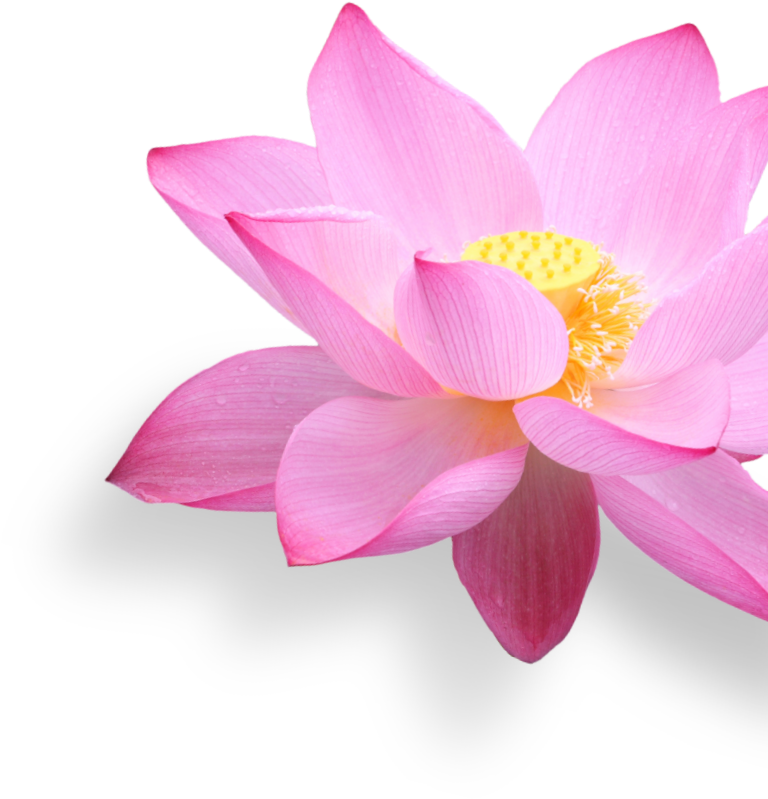 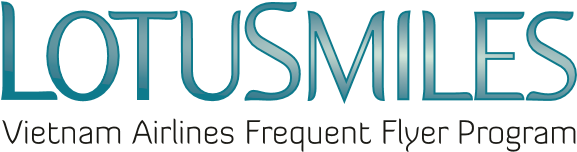 ЗАПРОС НА КОНВЕРТАЦИЮ БОНУСНЫХ МИЛЬЗапрос на перевод бонусных миль — ……………………………………………. в:  квалификационные мили — ………………………         квалификационные сегменты — ………………УСЛОВИЯКонверсионный коэффициент составляет: 15 000 бонусных миль = 1000 квалификационных миль или 1 квалификационный сегмент.Если перевод осуществляется за пределами Вьетнама, взимается плата за обслуживание в размере 10 долларов США за транзакцию, включая все налоги и сборы.Если перевод осуществляется на территории Вьетнама, плата за обслуживание составляет 235,000 вьетнамских донгов за транзакцию, включая все налоги и сборы.Согласно правилам программы Lotusmiles, конвертированные квалификационные мили можно обменять.Цены и правила могут измениться в любой момент без предупреждения.Обработка транзакции в офисе авиакомпании Vietnam Airlines: ………………….………………………………… Я соглашаюсь с Правилами и условиями программы Lotusmiles и Политикой конфиденциальности компании Vietnam Airlines.Подпись участникаДата:    /      /